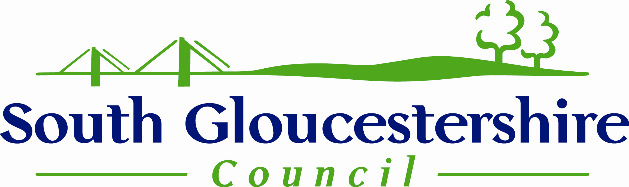 Department for Children, Adults and HealthFostering ServiceGuidance for the Induction of New Foster CarersAuthors: Emma Smitherman and Julia Sawers, Fostering Task ForceDate: June 2020Review date: June 2022Induction Guidelines for Foster Carers - Post ApprovalIntroduction and Legal FrameworkIt is important that foster carers receive the support and supervision they need in order to provide good care for the children and young people who are placed with them. The giving of information starts at the pre-approval stage when carers are provided training. As part of the assessment they also undertake tasks that help them to prepare for the job they are about to embark on e.g. safer caring policy. It is crucial that this support, guidance and information giving continues after approval and throughout their career. The guidance in this document is for the induction of new carers who have been approved or who are temporarily approved as foster carers.The National Minimum Standards for Fostering states:20.	1. All new foster carers receive an induction2. All foster carers, including all members of a household who are approved foster carers, are supported to achieve the Children’s Workforce Development Council’s Training, Support and Development Standards for Foster Care. Short break carers who are approved foster carers are supported to achieve the Training Support & Development Standards for Short Break Carers. Family and friends foster carers are supported to achieve the Training, Support and Development Standards for Family and Friends Foster Carers.21.	10. On approval, foster carers are given information, either a handbook or electronic resources, which cover policies, procedures (including with regard to allegations), guidance, financial information, legal information and insurance details. This information is updated regularly.New carer induction checklist.Matters relating to foster carers training and supportTraining schedule CWDC TSD workbookSupport groupsPDPLink to fostering handbook www.fosteringhandbook.com/southglosRegistered with Research in PracticeCommunity Care Inform licenceMembership of Fostering NetworkA-Z of therapeutic parentingSigns of SafetyMatters relating to financePayments process, bank detailsMileage claim form, to be submitted monthlyFees and allowancesBandingInsuranceTax and benefitsMatters relating to fostering processesFostering agreement, (must be signed before they care for a child)Foster carer ID cardSupervision agreementUnannounced visitFoster carer annual reviewSignificant changes to the householdFoster carer recordingSerious incident forms, - notifiable eventsRespiteMatters relating to the child or young person in carePlacement finding processChild or young person’s profile, matchingPlacement planning meetingsCare planDelegated authoritySafe care policyHealth assessments, - contact details of designated nurse for children in carePEP meetings, - contact details for virtual head teacherFamily timeChild in care reviews, - contact details for IRO teamMatters relating to South Gloucestershire Organisational structureFostering team telephone/email list including working hoursHow to contact a managerFostering support groups & engagement eventsHow to make a complaintOut of hours supportFostering best practice standardsDetails of discounts for South Glos Foster carers Activity vouchers